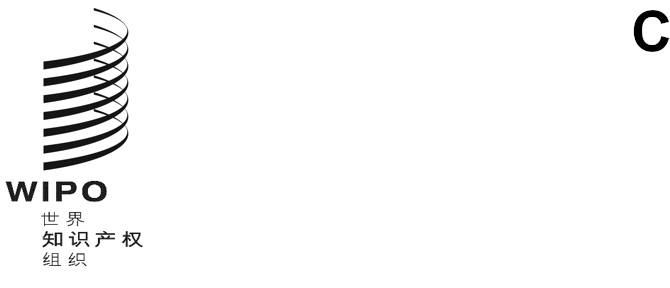 sccr/44/2原文：英文日期：2023年9月6日版权及相关权常设委员会第四十四届会议
2023年11月6日至8日，日内瓦认可非政府组织与会秘书处编拟.	本文件附件中载有非政府组织根据版权及相关权常设委员会（SCCR）的《议事规则》（见文件SCCR/1/2第10段），请求获得SCCR会议观察员地位的信息。.	请SCCR批准本文件附件中所提及的非政府组织列席本委员会的会议。[后接附件]请求作为观察员列席版权及相关权常设委员会（SCCR）会议的非政府组织哈萨克斯坦作家协会（KazAK）哈萨克斯坦作家协会成立于1997年，是哈萨克斯坦历史最悠久的集体管理组织。协会拥有超过5,690名国内成员，代表四百多万外国作者和版权权利人，与国际姐妹协会签订了80多项双边协议。KazAK自1999年以来一直是国际作者和作曲者协会联合会（CISAC）的成员。KazAK是以成员自愿和平等原则为基础的非营利组织，根据国家法律，作为经认证的CMO以集体方式管理其成员的经济和精神权利，直至2025年。详细联系方式：Ainura Yessendikova女士，哈萨克斯坦作家协会（KazAK）会长Mats Lindberg先生，瑞典版权管理和顾问公司（KazAK的高级顾问和主要咨询公司）首席执行官哈萨克斯坦作家协会（KazAK）Almaty, Abai Ave., 143/93,5th floor, office No. 500电话：+ 8 (727) 355-67-89电子邮件：a.yessendikova@gmail.com、m.lindberg@swedishcopyrightconsulting.se网站：http://kazak.kz[后接附件二]娱乐法协会（DENAE）DENAE是非营利专业协会，自2009年起致力于促进娱乐法相关活动的发展。该协会还是知识产权法、新技术、视听和电子游戏等娱乐相关法律领域专业人员的聚集点。DENAE的500多名成员在私营部门（包括唱片公司、广播组织、集体管理组织等）工作。详细联系方式：Miguel Ángel Mata González先生，主席Asociación Española de Derecho del EntretenimientoCalle Arrieta, 14, 3º derecha28013 MadridEspaña（西班牙）电子邮件：info@denae.es网站：http://denae.es/[后接附件三]迦南桥咨询公司迦南桥咨询公司为世界各地的利益攸关方提供发展政策解决方案，重点关注发达国家、新兴国家和最不发达国家的中小微企业、政府机构、初创企业和其他实体。公司目前有537名成员，旨在代表创意集体和政策制定者在可持续发展对话和项目中的利益，尤其关注艺术和与新兴技术的连接。迦南桥咨询公司开展研究，例如审视版权产业对发展中国家国内生产总值的经济贡献等。详细联系方式：Marsha Simone Cadogan女士，创始人RPO Bayview Hill, P.O Box 31364, Richmond Hill OntarioL4C 0V7电子邮件：help@canaanbridgesconsulting.com网站：www.canaanbridgesconsulting.com[后接附件四]哥伦比亚版权中心（CECOLDA）哥伦比亚版权中心（CECOLDA）是非营利协会，成立于1990年。协会促进对版权及相关权的学习和研究，以发展版权知识，并且旨在通过与专家（包括公共和私营实体）的协调工作保护版权及相关权。CECOLDA的成员均为精通版权的专业人员，他们凭借各自的经验，通过定期会谈扩充和更新版权的一般和专门知识，为更好地维护版权和相关权做出贡献。详细联系方式：Carolina Romero Romero女士，主席Calle 30 B Bis No. 2 - 34. Interior 5301Bogotá D.C.Colombia（哥伦比亚）电子邮件：presidencia@cecolda.org.co网站：www.cecolda.org.co[附件和文件完]